Министерство науки и высшего образования Российской ФедерацииФедеральное государственное автономное образовательное учреждениевысшего образования «Новосибирский национальный исследовательский государственный университет» (Новосибирский государственный университет, НГУ)Институт философии и права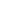 СогласованоДиректор ИФП____________________В. С. Диевподпись«___» _______________ 20___ г.РАБОЧАЯ ПРОГРАММА ДИСЦИПЛИНЫГЕНДЕРНАЯ ТЕОРИЯ: ФИЛОСОФСКИЙ И СОЦИОЛОГИЧЕСКИЙ АСПЕКТЫнаправление подготовки: 47.06.01 Философиянаправленность (профиль): ФилософияФорма обучения: очнаяРазработчики:к. филос.н., доцент Барчунова Т.В.					_________________Зав. каф. социальной философии и политологии д.филос.н., проф. Розов Н.С. 					_________________Новосибирск, 2020СодержаниеПриложение 1 Аннотация по дисциплинеПриложение 2 Оценочные средства по дисциплине1. Перечень планируемых результатов обучения по дисциплине, соотнесенных с планируемыми результатами освоения образовательной программы2. Место дисциплины в структуре образовательной программы Дисциплины (практики), изучение которых необходимо для освоения дисциплины: «Теоретическая социология», «Философия политики» Дисциплины (практики), для изучения которых необходимо освоение дисциплины: «Философские проблемы современных медиа», «Современная философия»3. Трудоемкость дисциплины в зачетных единицах с указанием количества академических часов, выделенных на контактную работу обучающегося с преподавателем (по видам учебных занятий) и на самостоятельную работу обучающегосяТрудоемкость дисциплины – 2 з.е. (72 ч)Форма промежуточной аттестации: 3 семестр – зачет4. Содержание дисциплины, структурированное по темам (разделам) с указанием отведенного на них количества академических часов и видов учебных занятий3 семестрЛекции (10 ч)Практические занятия (18 ч)Самостоятельная работа студентов (36 ч)5. Перечень учебной литературы5.1 Основная литература1. Барчунова Т.В. Гендер для школяров : интерпретации гендерных отношений в философии, литературе и науке : учебное пособие : [для студентов вузов]. Новосибирск : Редакционно-издательский центр НГУ, 2015. 2. Здравомыслова, Елена Андреевна. 12 лекций по гендерной социологии : учебное пособие : [для студентов, магистрантов, аспирантов вузов] . СПб. : Изд-во Европ. ун-та в Санкт-Петербурге, 2015.3. Ритцер Дж. Современные социологические теории. СПб.: ПИТЕР, 2002.5.2 Дополнительная литература4. Коннелл Р. Гендер и власть. Общество, личность и гендерная политика. М.: Новое литературное обозрение, 2015. 5. Мальцева И. О. Гендерная сегрегация и трудовая мобильность на российском рынке труда. М. : ГУ ВШЭ, 2006 6. Новый быт в современной России: гендерные исследования повседневности: под ред. Елены Здравомысловой, Анны Роткирх, Анны Тёмкиной. СПб.: Изд-во Европ. ун-та в СПб., 2009.6.  Перечень учебно-методических материалов по самостоятельной работе обучающихся7. Введение в гендерные исследования : учебная программа : [для студентов гуманитарных специальностей вузов] / М-во образования и науки РФ, Новосиб. гос. ун-т, Филос. фак., Каф. логики и методологии науки ; [сост. Т.В. Барчунова]. Новосибирск : Редакционно-издательский центр НГУ, 2013.7. Перечень ресурсов информационно-телекоммуникационной сети «Интернет», необходимых для освоения дисциплиныОсвоение дисциплины используются следующие ресурсы:- электронная информационно-образовательная среда НГУ (ЭИОС);Взаимодействие обучающегося с преподавателем (синхронное и (или) асинхронное) осуществляется через личный кабинет студента в ЭИОС, электронную почту, платформы для проведения онлайн видео-конференций и видео вебинаров, социальные сети. 7.1 Современные профессиональные базы данных:https://eusp.org/gender-studies/publications/archive Научная электронная библиотека elibrary.ru7.2. Информационные справочные системыhttps://brickofknowledge.com/articles?category=conceptions http://plato.stanford.edu/ – The Stanford Encyclopedia of PhilosophyБольшая российская энциклопедия https://bigenc.ru/Новая философская энциклопедия https://iphlib.ru/library/collection/newphilenc/page/about8. Перечень информационных технологий, используемых при осуществлении образовательного процесса по дисциплине8.1 Перечень программного обеспечения- Windows- Microsoft Office9. Материально-техническая база, необходимая для осуществления образовательного процесса по дисциплинеДля реализации дисциплины Гендерная теория: философские и социологические аспекты используются специальные помещения:1. Учебные аудитории для проведения занятий лекционного типа, занятий семинарского типа, курсового проектирования (выполнения курсовых работ), групповых и индивидуальных консультаций, текущего контроля, промежуточной и итоговой аттестации;2. Помещения для самостоятельной работы обучающихся.Учебные аудитории укомплектованы специализированной мебелью и техническими средствами обучения, служащими для представления учебной информации большой аудитории.Помещения для самостоятельной работы обучающихся оснащены компьютерной техникой с возможностью подключения к сети "Интернет" и обеспечением доступа в электронную информационно-образовательную среду НГУ.Материально-техническое обеспечение образовательного процесса по дисциплине для обучающихся из числа лиц с ограниченными возможностями здоровья осуществляется согласно «Порядку организации и осуществления образовательной деятельности по образовательным программам для инвалидов и лиц с ограниченными возможностями здоровья в Новосибирском государственном университете».10. Оценочные средства для проведения текущего контроля и промежуточной аттестации по дисциплинеПеречень результатов обучения по дисциплине Гендерная теория: философские и социологические аспекты  и индикаторов их достижения представлен в виде знаний, умений и владений в разделе 1.10.1 Порядок проведения текущего контроля и промежуточной аттестации по дисциплинеВ ходе реализации дисциплины Гендерная теория: философские и социологические аспекты используются следующие методы текущего контроля успеваемости обучающихся:При проведении занятий лекционного типа: устный опрос. При проведении практических занятий: устный опрос. При контроле самостоятельной работы обучающихся: устный опрос.  Зачет проводится в конце семестра на последнем занятии в форме устного ответа на подготовленные вопросы (обучающемуся предлагается выбрать билет случайным образом, в одном билете – два вопроса). Для допуска к зачету необходимо посетить более 70 % лекционных и практических занятийОписание критериев и шкал оценивания индикаторов достижения результатов обучения по дисциплинеТаблица 10.1Таблица 10.2 Типовые контрольные задания и иные материалы, необходимые для оценки результатов обученияТиповые вопросы к устному опросу: На каком этапе развития социальной мысли формируются гендерные исследования как научный проект? В чем причина популярности натурализма в объяснении гендерных отношений? С какими философскими концепциями связана структурно-функциональная теория? Какие философские понятия используются для анализа гендерного неравенства? Философские источники формирования гендерной теории: философия либерализма и философия марксизма.Критика структурно-функционалистской концепции гендерной социализации Роль феноменологии в формировании конструктивистского подхода в гендерной теории. Визуальные методы в анализе гендерных отношений (на примере разных медиа-дискурсов) Гендерные аспекты социальных движений (на  примере мужских и женских движений) Примеры вопросов к  зачету Билет № 1 Конститутивная роль дихотомии пол/гендер в формировании гендерной теории. Философские предпосылки формирования гендерных исследований. Гендерная теория как форма критической теории. Билет № 2 Философия пола в Древней Греции. Влияние психоанализа на становление и развитие гендерной теории. Билет № 3 Философские основания  современной концепции гендерного контракта Основные этапы развития гендерных исследований в России. Оценочные материалы по промежуточной аттестации (приложение 2), предназначенные для проверки соответствия уровня подготовки по дисциплине требованиям ФГОС, хранятся на кафедре-разработчике РПД в печатном и электронном виде. Лист актуализации рабочей программы дисциплины«Гендерная теория: философские и социологические аспекты»Приложение 1АннотацияДисциплина «Гендерная теория: философские и социологические аспекты» посвящена историческим и современным концепциям гендерных отношений. Полученные теоретические знания и развитые на их основании практические навыки позволят специалисту ориентироваться в критических ситуациях социального взаимодействия, а также понимать современные тексты в области гендерных исследований и сопряженных с ними научных и философских проектах. Результаты освоения образовательной программы(компетенции)В результате изучения  дисциплины обучающиеся должны:В результате изучения  дисциплины обучающиеся должны:В результате изучения  дисциплины обучающиеся должны:Результаты освоения образовательной программы(компетенции)знатьуметьвладеть ПК-1 Готовность исследовать основные проблемы, формирующие предмет социальной философии: природу социально-философского познания, его место и роль в системе знания; способ существования социальной действительности, социум как особую форму реальности, связь и соподчинение социального и природного.способы постановки проблем генезиса, развития и современного состояния философского знания как постоянной составляющей в эволюции духовной культуры человечествапредставлять результаты НИР (в том числе, диссертационной работы) по направлению подготовки 47.06.01 – «Философия, этика и религиоведение» академическому сообществу.методами планирования, подготовки, проведения НИР, анализа полученных данных, формулировки выводов и рекомендаций по направлению подготовки 47.06.01 – «Философия, этика и религиоведение».ПК-2 Способность исследовать общество как организационную форму воспроизводства социальности, анализировать универсальные законы его строения, функционирования и саморазвития.представления об обществе как организационной форме воспроизводства социальности.анализировать универсальные законы строения общества, его функционирования и саморазвития.навыками публичных выступлений и письменного и аргументированного изложения как авторских позиций, изложенных в текстах, так и собственной точки зренияПК-3 Готовность анализировать исторические судьбы России, проблемы модернизации и выбора современных цивилизационных ориентиров развития, проблемы истории как событийного процесса развития и взаимодействия реальных стран, народов и цивилизаций; типологические характеристики исторического процесса, аксиологические измерения человеческой истории.основные проблемы модернизации и выбора современных цивилизационных ориентиров развития, проблемы истории как событийного процесса развития и взаимодействия реальных стран, народов и цивилизаций; типологические характеристики исторического процесса, аксиологические измерения человеческой историипользоваться информационно-коммуникационными технологиями (информационными системами и базами банных) для проведения критического анализа информации по теме цивилизационного развития обществаспособностью научно анализировать социально значимые проблемы и использовать основные положения и методы гуманитарных и социальных наук, а также использовать приобретенные теоретические общефилософские знания№Вид деятельностиСеместр№Вид деятельности31Лекции, ч102Практические занятия, ч183Лабораторные занятия, ч-4Занятия в контактной форме, ч, из них365из них аудиторных занятий, ч346в электронной форме, ч-7консультаций, ч68промежуточная аттестация, ч29Самостоятельная работа, ч3610Всего, ч72Наименование темы и их содержаниеОбъем,ч1. Гендерная система как объект современной философии и социологии 22.Философские концепции гендерных различий и гендерной идентичности43. Гендерные исследования семьи, образования, медиа и рынка труда    4Наименование темы и их содержаниеОбъем,ч1. Теоретико-методологические основания  изучения пола22. Домодерные и модерные философские представления об отношениях между полами43. Гендерные исследования. Основные подходы: натурализм, функционализм, конструктивизм84. Интерсекциональность как теоретико-методологический принцип современных гендерных исследований4Перечень занятий на СРСОбъем, часПодготовка к практическим занятиям.12Изучение теоретического материала, не освещаемого на лекциях12Подготовка к зачету12Код компетенцииРезультат обучения по дисциплинеОценочное средствоПК-1 Знание способов постановки проблем генезиса, развития и современного состояния философского знания как постоянной составляющей в эволюции духовной культуры человечества.Устный опрос;ЗачетПК-1 Умение представлять результаты НИР (в том числе, диссертационной работы) по направлению подготовки 47.06.01 – «Философия, этика и религиоведение» академическому сообществу.ЗачетПК-1 Владение методами планирования, подготовки, проведения НИР, анализа полученных данных, формулировки выводов и рекомендаций по направлению подготовки 47.06.01 – «Философия, этика и религиоведение».ЗачетПК-2Знание представлений об обществе как организационной форме воспроизводства социальностиУстный опрос;ЗачетПК-2Умение анализировать универсальные законы строения общества, его функционирования и саморазвития.Зачет ПК-2Владение навыками публичных выступлений и письменного и аргументированного изложения как авторских позиций, изложенных в текстах, так и собственной точки зренияЗачетПК-3Знание основных проблем модернизации и выбора современных цивилизационных ориентиров развития, проблемы истории как событийного процесса развития и взаимодействия реальных стран, народов и цивилизаций; типологические характеристики исторического процесса, аксиологические измерения человеческой истории.Устный опрос;ЗачетПК-3Умение пользоваться информационно-коммуникационными технологиями (информационными системами и базами банных) для проведения критического анализа информации по теме цивилизационного развития обществаЗачетПК-3Владение способностью научно анализировать социально значимые проблемы и использовать основные положения и методы гуманитарных и социальных наук, а также использовать приобретенные теоретические общефилософские знания.ЗачетКритерии оценивания результатов обученияШкалаоцениванияУстный опрос: – обоснованность теоретическим материалом, подкрепленным ссылками на тексты по философии политики и научные исследования в этой области, – корректность и адекватность выбранных методов анализа исторического контекста философских концепций природы политики,– полнота понимания и изложения причинной связи между типом политической организации и связанной с нею формой философии политики,– осмысленность, логичность и аргументированность изложения материала,– точность и корректность применения терминов и понятий политической философии,– полнота раскрытия темы в заданных проблемно-хронологических рамках.– обучающийся мог допустить непринципиальные неточности.Зачет: – фундированность теоретическим и фактическим материалом, подкрепленным ссылками на тексты по философии политики и литературу,– полнота понимания и изложения причинной связи между типом социальной организации и связанной с нею формой философии политики,  – самостоятельность, осмысленность, структурированность, логичность и аргументированность изложения материала, отсутствие затруднений в объяснении природы философии политики и собственных суждений о политической власти, политических идеалах и способах их достижения,– точность и корректность применения терминов и понятий философии политики,– наличие исчерпывающих ответов на дополнительные вопросы.– обучающийся мог допустить непринципиальные неточности.ЗачтеноУстное сообщение: – отсутствие теоретического и фактического материала, подкрепленного ссылками на тексты по философии политики и научные исследования в этой области,– отсутствие анализа исторического контекста философских концепций природы политики и разных ее форм – непонимание причинно-следственных связей между типом социальной организации и связанной с нею формой философии политики,– компилятивное, неосмысленное, нелогичное и неаргументированное изложение материала,– грубые ошибки в применении терминов и понятий философии политики,– фрагментарность раскрытия темы в заданных проблемно-хронологических рамках.– неподготовленность докладов и выступлений на основе предварительного изучения литературы по темам, неучастие в коллективных обсуждениях в ходе практического (семинарского) занятия.Зачет:– фрагментарное и недостаточное представление теоретического и фактического материала, не подкрепленное ссылками на тексты по философии политики и научные исследования в этой области – непонимание причинно-следственных связей между типом социальной организации и связанной с нею формой философии политики,– отсутствие осмысленности, структурированности, логичности и аргументированности в изложении материала,–  грубые ошибки в применении терминов и понятий философии политики,– отсутствие ответов на дополнительные вопросы.Незачтено №Характеристика внесенных
изменений (с указанием пунктов документа)Дата и №
 протокола Ученого совета ИФП НГУПодписьответственного